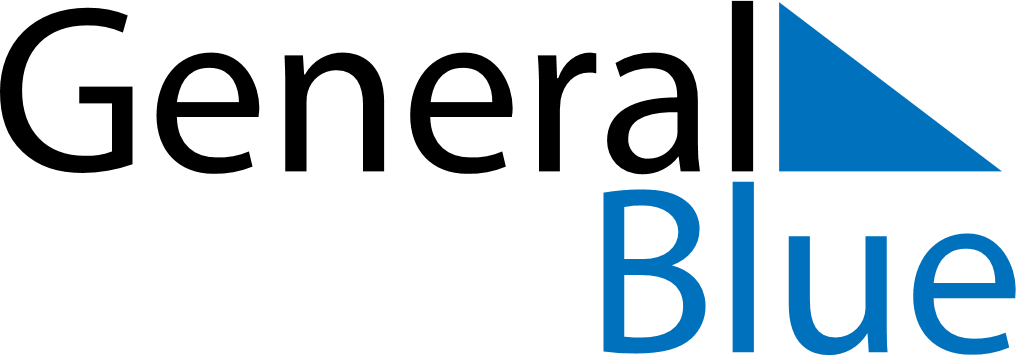 August 2024August 2024August 2024August 2024August 2024August 2024Longyearbyen, Svalbard and Jan MayenLongyearbyen, Svalbard and Jan MayenLongyearbyen, Svalbard and Jan MayenLongyearbyen, Svalbard and Jan MayenLongyearbyen, Svalbard and Jan MayenLongyearbyen, Svalbard and Jan MayenSunday Monday Tuesday Wednesday Thursday Friday Saturday 1 2 3 Sunrise: 12:53 AM Sunrise: 12:53 AM Sunrise: 12:53 AM 4 5 6 7 8 9 10 Sunrise: 12:53 AM Sunrise: 12:53 AM Sunrise: 12:53 AM Sunrise: 12:53 AM Sunrise: 12:53 AM Sunrise: 12:53 AM Sunrise: 12:53 AM 11 12 13 14 15 16 17 Sunrise: 12:53 AM Sunrise: 12:53 AM Sunrise: 12:53 AM Sunrise: 12:53 AM Sunrise: 12:53 AM Sunrise: 12:53 AM Sunrise: 12:53 AM 18 19 20 21 22 23 24 Sunrise: 12:53 AM Sunrise: 12:53 AM Sunrise: 12:53 AM Sunrise: 12:53 AM Sunrise: 12:53 AM Sunrise: 12:53 AM Sunrise: 12:53 AM 25 26 27 28 29 30 31 Sunrise: 1:50 AM Sunset: 12:08 AM Daylight: 22 hours and 17 minutes. Sunrise: 2:15 AM Sunset: 11:42 PM Daylight: 21 hours and 27 minutes. Sunrise: 2:34 AM Sunset: 11:23 PM Daylight: 20 hours and 49 minutes. Sunrise: 2:50 AM Sunset: 11:07 PM Daylight: 20 hours and 17 minutes. Sunrise: 3:03 AM Sunset: 10:52 PM Daylight: 19 hours and 48 minutes. Sunrise: 3:16 AM Sunset: 10:39 PM Daylight: 19 hours and 22 minutes. Sunrise: 3:28 AM Sunset: 10:27 PM Daylight: 18 hours and 58 minutes. 